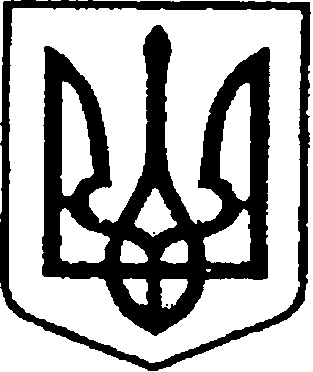 УКРАЇНАЧЕРНІГІВСЬКА ОБЛАСТЬН І Ж И Н С Ь К А    М І С Ь К А    Р А Д АВ И К О Н А В Ч И Й    К О М І Т Е ТР І Ш Е Н Н Явід  13 червня 2019 року	                 м. Ніжин	                              №190     Про відзначення з нагодиДня медичного працівникаВідповідно до  статей 40, 42, 53, 59 Закону України «Про місцеве самоврядування в Україні», рішення Ніжинської міської ради Чернігівської області «Про внесення змін до рішення Ніжинської міської ради                              від 03 травня 2017 року №27-23/2017 «Про затвердження Положень                    про Почесну грамоту, Грамоту та Подяку виконавчого комітету Ніжинської міської ради» від 02.02.2018 р. №18-35/2018, Регламенту виконавчого комітету Ніжинської міської ради Чернігівської області VІІ скликання, затвердженого рішенням виконавчого комітету Ніжинської міської ради Чернігівської області VІІ скликання  від 11.08.2016 р. №220, розглянувши клопотання директора Ніжинського медичного коледжу Чернігівської обласної ради Дудніка С.О., в.о. головного лікаря Комунального лікувально-профілактичного закладу «Ніжинська центральна міська лікарня ім. М.Галицького» Шейко О.Л., головного лікаря КНП «Ніжинський міський центр первинної медико-санітарної допомоги» Ніжинської міської ради Калініченко О.А., голови профспілкового комітету КНП «Ніжинський міський центр первинної медико-санітарної допомоги» Ніжинської міської ради Литвинець В.В. з нагоди професійного свята - Дня медичного працівника, виконавчий комітет Ніжинської міської ради вирішив: 1.Нагородити Грамотою виконавчого комітету Ніжинської міської ради Веругу Олену Іванівну – лікаря-отоларинголога Комунального лікувально-профілактичного закладу «Ніжинська центральна міська лікарня                             ім. М.Галицького».2.Оголосити Подяку виконавчого комітету Ніжинської міської ради: 2.1.Слюсарчук Тетяні Юріївні – заступнику директора з навчально-виробничої діяльності Ніжинського медичного коледжу Чернігівської  обласної ради;2.2.Тригуб Тетяні Василівні – завідуючій фельдшерським відділенням Ніжинського медичного коледжу Чернігівської  обласної ради; 2.3.Зазименко Вікторії Олексіївні – бухгалтеру 1-ї категорії Ніжинського медичного коледжу Чернігівської  обласної ради;2.4.Мельник Наталії Іванівні – лаборанту Ніжинського медичного коледжу Чернігівської  обласної ради;2.5.Харицькому Олександру Іллічу – водію Ніжинського медичного коледжу Чернігівської  обласної ради;2.6.Четвериковій Віті Михайлівні – лаборанту Ніжинського медичного коледжу Чернігівської  обласної ради;2.7.Лементарьовій Тетяні Станіславівні – інженеру-програмісту Комунального лікувально-профілактичного закладу «Ніжинська центральна міська лікарня ім. М.Галицького»;2.8.Лаврученко Оксані Костянтинівні – сестрі медичній процедурній терапевтичного відділення Комунального лікувально-профілактичного закладу «Ніжинська центральна міська лікарня ім. М.Галицького»;2.9.Черненко Вірі Михайлівні – сестрі медичній соціальної допомоги Комунального лікувально-профілактичного закладу «Ніжинська центральна міська лікарня ім. М.Галицького»;2.10.Бажан Тетяні Анатоліївні – начальнику об’єднаного офтальмологічного відділення з ЛОР ліжками Комунального лікувально-профілактичного закладу «Ніжинська центральна міська лікарня                             ім. М.Галицького»;2.11.Глушко Марині Юріївні – фельдшеру лаборанту анестезіологічного відділення Комунального лікувально-профілактичного закладу «Ніжинська центральна міська лікарня ім. М.Галицького»;2.12.Оленченко Марії Федорівні – лікарю-рентгенологу Комунального лікувально-профілактичного закладу «Ніжинська центральна міська лікарня ім. М.Галицького»;2.13.Биченко Ользі Василівні – інженеру ІІ категорії  Комунального лікувально-профілактичного закладу «Ніжинська центральна міська лікарня ім. М.Галицького»;2.14.Прудько Тетяні Олександрівні – лікарю-невропатологу Комунального лікувально-профілактичного закладу «Ніжинська центральна міська лікарня ім. М.Галицького»;2.15.Чайці Оксані Михайлівні – лікарю-гематологу Комунального лікувально-профілактичного закладу «Ніжинська центральна міська лікарня ім. М.Галицького»;2.16.Бойку Станіславу Михайловичу – лікарю-психіатру Комунального лікувально-профілактичного закладу «Ніжинська центральна міська лікарня ім. М.Галицького»;2.17.Калініченко Оксані Андріївні – головному лікарю                                 КНП «Ніжинський міський центр первинної медико-санітарної допомоги» Ніжинської міської ради;2.18.Стрельніковій Анні Олександрівні – заступнику головного лікаря        з медичної частини КНП «Ніжинський міський центр первинної медико-санітарної допомоги» Ніжинської міської ради;2.19.Дворник Людмилі Анатоліївні – головному бухгалтеру                     КНП «Ніжинський міський центр первинної медико-санітарної допомоги» Ніжинської міської ради;2.20.Гвоздь Надії Михайлівні – лікарю-терапевту амбулаторії загальної практики сімейної медицини №6 КНП «Ніжинський міський центр первинної медико-санітарної допомоги» Ніжинської міської ради;2.21.Оберемок Валентині Павлівні – лікарю-терапевту амбулаторії загальної практики сімейної медицини №4 КНП «Ніжинський міський центр первинної медико-санітарної допомоги» Ніжинської міської ради;2.22.Скаковському Івану Івановичу – лікарю-терапевту амбулаторії загальної практики сімейної медицини №3 КНП «Ніжинський міський центр первинної медико-санітарної допомоги» Ніжинської міської ради.3.Відділу юридично-кадрового забезпечення апарату виконавчого комітету Ніжинської міської ради (Лезі В. О.) забезпечити оприлюднення цього рішення протягом п’яти робочих днів з дати його прийняття                            на офіційному сайті Ніжинської міської ради.4.Відділу бухгалтерського обліку апарату виконавчого комітету Ніжинської міської ради (Єфіменко Н.Є.)  забезпечити виконання цього рішення у частині видачі бланків Грамоти, Подяк та рамок.5.Контроль за виконанням цього рішення залишаю за собою.Міський голова								А.В. Лінник		Пояснювальна запискадо проекту рішення «Про відзначення з нагодиДня медичного працівника»Відповідно до ст. 40 Закону України «Про місцеве самоврядування                в Україні», рішення Ніжинської міської ради Чернігівської області «Про внесення змін до рішення Ніжинської міської ради  від 03 травня 2017 року №27-23/2017 «Про затвердження Положень про Почесну грамоту, Грамоту та Подяку виконавчого комітету Ніжинської міської ради» від 02.02.2018р.     №18-35/2018, клопотання директора Ніжинського медичного коледжу Чернігівської обласної ради, в.о. головного лікаря Комунального лікувально-профілактичного закладу «Ніжинська центральна міська лікарня                            ім. М.Галицького», головного лікаря КНП «Ніжинський міський центр первинної медико-санітарної допомоги» Ніжинської міської ради, голови профспілкового комітету КНП «Ніжинський міський центр первинної медико-санітарної допомоги» Ніжинської міської ради пропонуються кандидатури до відзначення Грамотою та Подяками виконавчого комітету Ніжинської міської ради за сумлінну працю, високий професіоналізм та з нагоди відзначення професійного свята – Дня  медичного працівника. Проект рішення «Про відзначення з нагоди Дня медичного працівника» складається  з п’яти розділів.Відділ юридично-кадрового забезпечення апарату виконавчого комітету Ніжинської міської ради, відповідно до Закону України «Про доступ до публічної інформації», забезпечує опублікування цього рішення протягом п’яти робочих днів з дати його підписання шляхом оприлюднення                                    на офіційному сайті Ніжинської міської ради.Доповідати проект рішення на засіданні буде начальник сектора з питань кадрової політики відділу юридично-кадрового забезпечення апарату виконавчого комітету Ніжинської міської ради Чепуль Ольга Віталіївна.Начальник відділу юридично-кадровогозабезпечення апарату виконавчогокомітету Ніжинської міської ради                                                          В. О. Лега